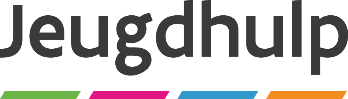 /////////////////////////////////////////////////////////////////////////////////////////////////////////////////////////////////////////////////////////////////////////////////////////////Werkplan cliëntoverleg Integrale JeugdhulpDatum overleg:Referentienummer: Ik: (naam en voornaam, geboorte datum kind of jongere)Adres, email, GSM/tel nrMijn ouders:GSM/ email, tel nrIk: (naam en voornaam, geboorte datum kind of jongere)Adres, email, GSM/tel nrMijn ouders:GSM/ email, tel nrIk: (naam en voornaam, geboorte datum kind of jongere)Adres, email, GSM/tel nrMijn ouders:GSM/ email, tel nrIk: (naam en voornaam, geboorte datum kind of jongere)Adres, email, GSM/tel nrMijn ouders:GSM/ email, tel nrIk: (naam en voornaam, geboorte datum kind of jongere)Adres, email, GSM/tel nrMijn ouders:GSM/ email, tel nrDeelnemers aan het overlegDeelnemers aan het overlegDeelnemers aan het overlegDeelnemers aan het overlegDeelnemers aan het overlegSterktes van jongere en oudersSterktes van jongere en oudersSterktes van jongere en oudersSterktes van jongere en oudersSterktes van jongere en oudersNoden en moeilijkheden volgens ouders en jongereNoden en moeilijkheden volgens ouders en jongereNoden en moeilijkheden volgens ouders en jongereNoden en moeilijkheden volgens ouders en jongereNoden en moeilijkheden volgens ouders en jongereMogelijke oplossingen volgens ouders en jongereMogelijke oplossingen volgens ouders en jongereMogelijke oplossingen volgens ouders en jongereMogelijke oplossingen volgens ouders en jongereMogelijke oplossingen volgens ouders en jongereWat heeft in het verleden geholpen?Wat heeft in het verleden geholpen?Wat heeft in het verleden geholpen?Wat heeft in het verleden geholpen?Wat heeft in het verleden geholpen?Mijn (hulp)vraagWie Doet wat(Tegen) wanneerResultaat 1.2.3.4.5.Afspraken:Afspraken:Afspraken:Afspraken:Afspraken:Mijn hulpcoördinator  (Naam, voornaam, tel/GSM, email)Mijn hulpcoördinator  (Naam, voornaam, tel/GSM, email)Mijn hulpcoördinator  (Naam, voornaam, tel/GSM, email)Mijn hulpcoördinator  (Naam, voornaam, tel/GSM, email)Mijn hulpcoördinator  (Naam, voornaam, tel/GSM, email)Informatie doorgevenOuder/jongere is niet aanwezig op het  overleg. Hij/zij krijgt uitleg over het overleg van…Informatie doorgevenOuder/jongere is niet aanwezig op het  overleg. Hij/zij krijgt uitleg over het overleg van…Informatie doorgevenOuder/jongere is niet aanwezig op het  overleg. Hij/zij krijgt uitleg over het overleg van…Informatie doorgevenOuder/jongere is niet aanwezig op het  overleg. Hij/zij krijgt uitleg over het overleg van…Informatie doorgevenOuder/jongere is niet aanwezig op het  overleg. Hij/zij krijgt uitleg over het overleg van…Wat bij crisis?Wat bij crisis?Wat bij crisis?Wat bij crisis?Wat bij crisis?Opvolgingsvergadering Nee  (een opvolgingsvergadering aanvragen kan altijd ook al is het niet opgenomen in het werkplan) Ja            Datum:                                         (aan te vragen door de hulpcoördinator bij het provinciaal loket)Opvolgingsvergadering Nee  (een opvolgingsvergadering aanvragen kan altijd ook al is het niet opgenomen in het werkplan) Ja            Datum:                                         (aan te vragen door de hulpcoördinator bij het provinciaal loket)Opvolgingsvergadering Nee  (een opvolgingsvergadering aanvragen kan altijd ook al is het niet opgenomen in het werkplan) Ja            Datum:                                         (aan te vragen door de hulpcoördinator bij het provinciaal loket)Opvolgingsvergadering Nee  (een opvolgingsvergadering aanvragen kan altijd ook al is het niet opgenomen in het werkplan) Ja            Datum:                                         (aan te vragen door de hulpcoördinator bij het provinciaal loket)Opvolgingsvergadering Nee  (een opvolgingsvergadering aanvragen kan altijd ook al is het niet opgenomen in het werkplan) Ja            Datum:                                         (aan te vragen door de hulpcoördinator bij het provinciaal loket)